СОВЕТ НУРЛАТСКОГО МУНИЦИПАЛЬНОГО РАЙОНАРЕСПУБЛИКИ ТАТАРСТАН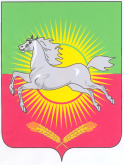 РЕШЕНИЕКАРАР13 декабря 2018 года                                                                                             №192О ходе зимовки скота в сельскохозяйственных предприятиях и КФХ Нурлатского муниципального района Заслушав и обсудив доклад Фатхутдиновой М.М. - консультанта производственно - маркетингового отдела Управления сельского хозяйства и продовольствия Министерства сельского хозяйства и продовольствия РТ в Нурлатском муниципальном районе Республики Татарстан о ходе зимовки скота в сельскохозяйственных предприятиях и КФХ Нурлатского муниципального района Совет Нурлатского муниципального района отмечает, что в целом зимовка скота началась и проходит в штатном режиме. В сельхозпредприятиях всех категорий района зимовку 2018-2019 года проходят 19 532 голов крупного рогатого скота, в том числе 7 587 голов коров,                1 766 голов овец и 257 голов лошадей. Поголовье размещено на предварительно отремонтированных и очищенных животноводческих помещениях и в 3х комплексах - КФХ Сулейманов А.И.,                           ООО АФ «Южная», ООО «Нурлат сэте» Старочелнинское отделение.Всеми формами хозяйств района была проведена большая работа по подготовке к зимовке. На зимовку скота было заготовлено грубых и сочных кормов в достаточном объеме: с учетом остатка прошлых лет  сена - 16815 т, сенажа - 84175 т, силоса - 68 180 т, соломы - 12477 т, зернофуража - 12 600 т.  Во всех хозяйствах закупают витаминно-минеральные добавки, жмых, патоку, жом.Динамика сохранности КРС в сельскохозяйственных предприятиях и КФХ сохраняется положительная. Поголовье КРС на 1 декабря  по сравнению с прошлым годом увеличился на 42 головы и составляет 19 532 голов, в том числе 7 402 голов молочных коров. Основным видом производимой продукции в зимний период в сельхозпредприятиях является молоко. В зимнее время  валовой надой молока за день составляет более 100 т, на 10 т больше, чем в 2017 году. Годовое  производство молока ожидается с увеличением на 1597 тонн (104% к 2017 году), мяса на 123 тонн (105% к 2017 году).На основании вышеизложенного, Совет решил:1. Принять к сведению информацию консультанта производственно - маркетингового отдела Управления сельского хозяйства и продовольствия Министерства сельского хозяйства и продовольствия РТ в Нурлатском муниципальном районе Республики Татарстан Фатхутдиновой М.М.2. Отметить хорошую  работу по производству животноводческой продукции, сохранности поголовья и воспроизводству стада крупного рогатого скота КФХ «Сулейманов А.И.», ООО АФ «Южная»,3. Управлению сельского хозяйства и продовольствия Министерства сельского хозяйства и продовольствия РТ в Нурлатском муниципальном районе Республики Татарстан (начальник Ганиев Р.Г.) своевременно отслеживать и оперативно информировать о ходе зимовки скота в районе.4. Нурлатскому районному государственному (главный ветврач Ханяфиев И.Х.) усилить контроль над сельскохозяйственными предприятиями, крестьянскими (фермерскими) хозяйствами района за своевременным проведением профилактических мероприятий и лечением животных, находящихся в общественном и частном секторе.5. Рекомендовать руководителям сельхозпредприятий и крестьянских (фермерских) хозяйств принять меры по стабилизации поголовья скота, росту продуктивности животных, обеспечить сохранность молодняка для воспроизводства стада.6. Опубликовать настоящее решение на официальном сайте Нурлатского муниципального района.7. Контроль по выполнению настоящего решения возложить на постоянную комиссию Совета района по содействию местному самоуправлению и сельскому хозяйству (Егорова Н.И.)И.о. Председателя СоветаНурлатского муниципального района                                                     Республики Татарстан                                                                              И.Р. Ахметзянов